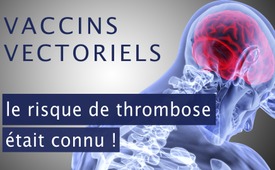 Vaccins vectoriels - le risque de thrombose était connu !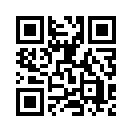 En janvier 2021, les premiers cas officiels de thrombose sont apparus après des vaccinations contre le coronavirus avec le vaccin vectoriel d'AstraZeneca. Quelques semaines plus tard, le journal „Die Welt écrivait : "Des chercheurs s'interrogent sur ce qui a déclenché les thromboses des veines sinusales après la vaccination avec le vaccin d'AstraZeneca." Enfin - entre autres - le succès des médecins modèles de Greifswald a été célébré par les grands médias, car ils auraient découvert un mécanisme du syndrome. Mais ce qui nous a d'abord été présenté par les medias et les principaux scientifiques dominants comme un mystère et finalement comme une clarification scientifique réussie, cela était  connu depuis au moins 20 ans.En janvier 2021, les premiers cas officiels de thrombose sont apparus après des vaccinations contre le Covid avec le vaccin vectoriel d'AstraZeneca. Les thromboses sont des obstructions potentiellement mortelles des vaisseaux sanguins. 
Quelques semaines plus tard, le journal « die Welt » écrivait : Les chercheurs s’interrogent sur la cause de la thrombose veineuse sinusale après la vaccination avec le vaccin AstraZeneca. Ils pensent que le virus vectoriel a causé ce grave effet secondaire. [1]

Les thromboses veineuses sinusales sont généralement des obstructions potentiellement mortelles des veines cérébrales. Cependant, ces rares thromboses veineuses sinusales ne sont pas les seules qu’on rencontre après la vaccination, on rencontre aussi des thromboses d'autres vaisseaux sanguins et une tendance accrue aux hémorragies. [2] 

Pour finir, les grands médias ont célébré le succès des médecins de l’Université de Greifswald – entre autres-, qui auraient découvert un des mécanismes du syndrome. [3]

L'Agence européenne des médicaments (EMA), chargée d'évaluer et de contrôler les médicaments, a finalement été contrainte d'admettre le lien entre la vaccination vectorielle et les thromboses. Et pour le moment le vaccin  AstraZeneca n’a plus été administré dans de nombreux pays européens. [4]

Depuis, l'un des syndromes responsables de la thrombose a reçu un nom : STT (syndrome de thrombose avec thrombocytopénie, c'est-à-dire des caillots sanguins obstruant les vaisseaux, associés à une carence en plaquettes). 

Mais ce que les médias et les scientifiques influents nous ont d'abord présenté comme un mystère et en fin de compte comme un éclaircissement scientifique réussi, est connu depuis au moins 20 ans. C’est ce que prouvent les publications scientifiques sur les recherches, qui sont à la disposition de tout le monde.
Il s'agit du support, appelé vecteur, qui est utilisé dans les vaccins vectoriels. Ce porteur de matériel de vaccination génétique est un adénovirus. Les publications révèlent sans équivoque les préoccupations connues en matière de sécurité et la toxicité potentiellement mortelle des vecteurs adénoviraux injectés. Elles se manifestent par un certain nombre de modifications du sang entraînant des thromboses ou des hémorragies. [5]

Enfin, tous ces syndromes mentionnés ont été observés avec le vaccin d'AstraZeneca et plus récemment avec le vaccin vectoriel de Johnson et Johnson. [6]

C'est un crime contre la population que les entreprises pharmaceutiques ainsi que de nombreux scientifiques qui se sont exprimés dans ce contexte, aient fait croire au public que le risque de thrombose était totalement inconnu et qu'ils aient laissé ce vaccin être administré malgré toutes les mises en garde.
Les documents de recherche, dont certains sont déjà disponibles depuis des dizaines d'années, figurent dans le texte en dessous de l`émission. Il est probable qu‘ils pourront avoir des conséquences juridiques favorables pour les victimes dans le cadre de futurs débats juridiques ou de futures actions en dommages et intérêts.de ddo.Sources:[1] 
Wikipedia: AstraZeneca-Impfstoff 
( Beinhaltet einen Bericht über Nebenwirkungen)
https://de.wikipedia.org/wiki/AZD1222

Erste offizielle Fälle von Thrombosen nach AstraZeneca-Impfung in GB (PDF)
https://assets.publishing.service.gov.uk/government/uploads/system/uploads/attachment_data/file/968414/COVID-19_AstraZeneca_Vaccine_Analysis_Print.pdf

WELT: Das Vektorvirus könnte die Sinusvenenthrombosen erzeugen( 01.04.2021)
https://www.welt.de/wissenschaft/plus229602293/Das-Vektorvirus-koennte-die-Sinusvenenthrombosen-erzeugen.html

[2] 
Wikipedia: Thrombosen und Impfungen
https://de.wikipedia.org/wiki/Thrombose
https://de.wikipedia.org/wiki/Impfstoff-induzierte_Thrombozytopenie
https://de.wikipedia.org/wiki/AZD1222(TTS im Zusammenhang mit AstraZeneca-Impfung)

[3] 
NDR: AstraZeneca: Greifswalder Forscher finden Thrombose-Ursache( 19.03.2021)
https://www.ndr.de/nachrichten/mecklenburg-vorpommern/AstraZeneca-Greifswalder-Forscher-finden-Thrombose-Ursache,coronavirus4660.html

Frankfurter Forscher sind Thrombose-Rätsel auf der Spur( 28.05.2021)
https://www.hessenschau.de/gesellschaft/impfungen-mit-astrazeneca-und-johnson--johnson-frankfurter-forscher-sind-thrombose-raetsel-auf-der-spur,goethe-marschalek-impfen-hirnvenenthrombosen-100.html

[4] 
EMA sieht Zusammenhang zwischen Impfung und Thrombosen 
( aktualisiert am 06.04.2021)
https://www.faz.net/aktuell/politik/ausland/ema-vertreter-astra-zeneca-impfung-und-thrombosen-haengen-zusammen-17280082.html

EMA-Vertreter sieht Zusammenhang von AstraZeneca und Thrombosen 
( 06.04.2021 | AFP, dpa)
https://www.t-online.de/nachrichten/ausland/id_89794000/ema-vertreter-sieht-zusammenhang-von-astrazeneca-und-thrombosen.html

EMA sieht möglichen Zusammenhang zwischen AstraZeneca-Impfstoff und Thrombosen( 07.04.2021)
https://www.tagesspiegel.de/wissen/astrazeneca-und-thrombosen-ema-sieht-moeglichen-zusammenhang-zwischen-astrazeneca-impfstoff-und-thrombosen/27070362.html

[5] Blutveränderungen und Thrombosen durch Adenovirusvektoren:

Adenovirus-Platelet Interaction in Blood Causes Virus Sequestration to the Reticuloendothelial System of the Liver( 22.12.2020)
Adenovirus-Thrombolet-Interaktion im Blut verursacht Virus-Sequestrierung auf das retikuloendotheliale System der Leber
https://journals.asm.org/doi/full/10.1128/JVI.02819-06

Activation of Innate Immunity in Nonhuman Primates Following Intraportal Administration of Adenoviral Vectors( 01.05.2001)
Aktivierung der angeborenen Immunität bei nichtmenschlichen Primaten nach Intra¬portal-Verabreichung von adenoviralen Vektoren
https://www.cell.com/molecular-therapy-family/molecular-therapy/fulltext/S1525-0016(01)90330-2?_returnURL=https%3A%2F%2Flinkinghub.elsevier.com%2Fretrieve%2Fpii%2FS1525001601903302%3Fshowall%3Dtrue

Innate immunity to adenovirus: lessons from mice( 26.11.2019)
Angeborene Immunität gegen Adenovirus: Lehren von Mäusen - Atasheva - 2019 - FEBS Letters
https://febs.onlinelibrary.wiley.com/doi/full/10.1002/1873-3468.13696

Improvements in gene therapy: averting the immune response to adenoviral vectors( 15.08.2012)
Verbesserungen in der Gentherapie: Abwendung der Immunantwort auf adenovirale Vektoren
https://link.springer.com/article/10.2165/00063030-200216010-00001
https://pubmed.ncbi.nlm.nih.gov/11908997/

Toxicity of a first-generation adenoviral vector in rhesus macaques (2002)
Toxizität( Giftigkeit) eines adenoviralen Vektors der ersten Generation bei Rhesusmakaken[ Bildung von Antikörpern gegen den humanen Gerinnungsfaktor 4]
https://pubmed.ncbi.nlm.nih.gov/11779415/

Fatal systemic inflammatory response syndrome in a ornithine transcarba¬mylase deficient patient following adenoviral gene transfer (2003)
Tödliches systemisches Entzündungsreaktionssyndrom bei einem Patienten mit Ornithin-Transcarbamylase-Mangel nach adenoviralem Gentransfer
https://www.sciencedirect.com/science/article/abs/pii/S1096719203001690

[6]
MDR: Thrombosen nach Corona-Impfung: Vektorviren als Ursache wahrscheinlicher( 06.05.2021)
https://www.mdr.de/wissen/vektorviren-moegliche-ursache-von-thrombosen-impfung-nebenwirkungen-100.htmlCela pourrait aussi vous intéresser:#Coronavirus-fr - www.kla.tv/Coronavirus-fr

#Vaccination-fr - oui ou non ? Faits et arrière-plans - www.kla.tv/Vaccination-fr

#SanteMedecine - Santé et médecine - www.kla.tv/SanteMedecine

#IndustriePharmaceutique - pharmaceutique - www.kla.tv/IndustriePharmaceutique

#Sciences - www.kla.tv/Sciences

#EMA-fr - Agence européenne des médicaments - www.kla.tv/EMA-fr

#CommentairesMediatiques - médiatiques - www.kla.tv/CommentairesMediatiquesKla.TV – Des nouvelles alternatives... libres – indépendantes – non censurées...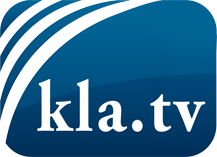 ce que les médias ne devraient pas dissimuler...peu entendu, du peuple pour le peuple...des informations régulières sur www.kla.tv/frÇa vaut la peine de rester avec nous!Vous pouvez vous abonner gratuitement à notre newsletter: www.kla.tv/abo-frAvis de sécurité:Les contre voix sont malheureusement de plus en plus censurées et réprimées. Tant que nous ne nous orientons pas en fonction des intérêts et des idéologies de la système presse, nous devons toujours nous attendre à ce que des prétextes soient recherchés pour bloquer ou supprimer Kla.TV.Alors mettez-vous dès aujourd’hui en réseau en dehors d’internet!
Cliquez ici: www.kla.tv/vernetzung&lang=frLicence:    Licence Creative Commons avec attribution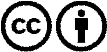 Il est permis de diffuser et d’utiliser notre matériel avec l’attribution! Toutefois, le matériel ne peut pas être utilisé hors contexte.
Cependant pour les institutions financées avec la redevance audio-visuelle, ceci n’est autorisé qu’avec notre accord. Des infractions peuvent entraîner des poursuites.